 АКЦИОНЕРНОЕ ОБЩЕСТВО«Нефтяная компания «Янгпур»ИНН 7718887053 КПП 771801001 ОГРН 1127746385161          Таблица №1№п/пНаименование (тип, марка)Ед. измеренияИТОГОНабор ключей рожковых 10х8, 10х12, 13х14, 17х19, 20х22, 24х27, 30х32, 32х36 (набором либо по отдельности)шт.10Ключ ударный S=24, 30, 32, 36, 41, 46, 55шт.8Ключ накидной 10х8, 10х12, 13х14, 17х19, 27х30, 30х32, 32х36шт.10Ключ газовый №0шт.4Ключ газовый №1шт.5Ключ газовый №2шт.5Отвертка шлицевая 8х150ммшт.10Отвертка крестовая PZ2-100ммшт.10Плоскогубцы с изолир. ручками 200 ммшт.10Ножовка по металлушт.6Полотно для ножовки по металлу 300 ммшт.50Штангенциркуль 0-150 мм либо аналогшт.10Металлический столярный угольник 350 мм FIT Профи 19435 или аналогшт.4Уровень строительный PATRIOT LRH-600                                   (магнитный, алюминиевый, фрезерованный, усиленный, 600мм.) или аналогшт.6Ножницы арматурные 1050 SITOMO или аналогшт.2Ножницы по металлу удлиненные 300 мм. (прямые)шт.617.Рулетка с автостопом 3мшт.2018Рулетка с автостопом 5м, двухсторонний зацепшт.2019Рулетка в корпусе из нержавеющей стали с автостопом 7м шт.2020Набор комбинированных ключей 6-32ммкомп.621Молоток 500 граммшт.822Кувалда с ручкой 3кгшт.423Ручка для кувалды 3кг (деревянная) шт.1024Ручка для молотка (деревянная) шт.1025Сверла Ø3,4,5,6,7,8,9,10 мм (набор или отдельно)шт.626Сверло ступенчатое (до Ø 36мм)шт.627Монтировка омедненная 600 ммшт.628Биты двухсторонние PH2-SL6, 65 мм TOTAL TAC16HL133 или аналогшт.2229Таль рычажная ручная 250 кг LB-A-250Технические характеристики:Диаметр цепи: 4 мм.Высота подъема: 1мНагрузка: 250 кгВес: 2 кг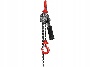 шт.430Компрессор V-50лшт.131Набор отверток с магнитным наконечником Gigant 6 предметов GSS 6 или аналогкомп.632Набор надфилей 150мм шт.633Набор напильников ЗУБР ЭКСПЕРТ 16651-20-H5 или аналогкомп.634Зубило L- 200 ммшт.835Набор шестигранных удлиненных ключей 2.0-12 мм 9 шт MATRIX 11227 или аналогкомп.436Ключи накидные односторонние ударные 30шт.837Ключи накидные односторонние ударные 36шт.838Ключи накидные односторонние ударные 41шт.839Ударно-поворотная отвертка ЗУБР 6 предметов 2565 или аналогшт.240Ножницы для резки полипропиленовых трубшт.241Герметик автомобильный, туба 400ммшт.642Алмазная паста, тюбикшт.643Шлифовальная, наждачная бумага на тканевой основе в рулоне БАЗ (12см*5м) 6H мелко-средняяшт.3 рулона или 15 м44Круг шлифовальный "Луга", 150х20х32 мм, 25А, 60 L Vшт.245Круг заточной абразивный "Луга", электрокорунд белый, зерно 60, 150х20, посадка 32мм 3655-150-20шт.246Литой заклепочник в кейсе KRAFTOOL X-3 2.4 - 4.8 мм 31170-H6_z01 или аналогшт.347Паяльник 60 Втшт.148Олово, кислота анилиновая, буракомп.149Набор метчиков Ø2-Ø16 ммшт.250Набор плашек Ø2-Ø16 ммшт.251Бочковой рычажный насос для масел SIPL S-10777 или аналогшт.452Круглогубцы комбинированные с удлиненным закругленными губками 160 ммшт.253Кусачки-бокорезы диагональные 160 ммшт.254Экстрактор для удаления поврежденных гаек и болтов 9-19 мм, 10 штшт.355Фонарь UltraFire HL-901 светодиодный аккумуляторный  либо аналогшт.256Ключ разводной с тонкими губами 10/250ММ либо аналогшт.257Ключи звездочки Torex хром-ванадиевая сталь Н-р 9шт Т10-Т50 либо аналогшт.258Газовая горелка насадка на цанговый баллон с пьезоподжигомшт.259Разгонщик фланцев гидравлический РФА-14-6-80 со встроенным насосом (14тонн, 6-81мм) либо аналогшт.260Фен технический строительный Hyundai H 2200 (2200 Вт, 3 режима, LCD дисплей, температура 50-600 град.) -либо аналогшт.2